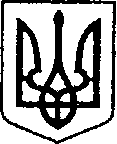 УКРАЇНА	ЧЕРНІГІВСЬКА ОБЛАСТЬ	ПроектН І Ж И Н С Ь К А    М І С Ь К А    Р А Д А41сесія VII скликання	Р І Ш Е Н Н Я	від 13 серпня 2018 р.			м. Ніжин	                            №52-41/2018Відповідно до статей 25, 26, 42, 59, 73 Закону України “Про місцеве самоврядування в Україні”, Земельного кодексу України, Податкового кодексу України, Закону України “Про оренду землі”, рішення Ніжинської міської ради шостого скликання від 08 липня 2015 року №6-69/2015 “Про затвердження місцевих податків”, Регламентy Ніжинської міської ради Чернігівської області, затвердженого рішенням Ніжинської міської ради Чернігівської області від 24 листопада 2015 року №1-2/2015 (із змінами), розглянувши клопотання підприємств та організацій, заяви підприємців, проекти землеустрою та технічні документації щодо відведення земельних ділянок, міська рада вирішила:1. Поновити договір оренди:1.1. терміном до 01 листопада 2018 року на земельну ділянку площею 0,0028 га за адресою: м. Ніжин, вул. Шевченка, 113Б, кадастровий номер – 7410400000:03:017:0008 фізичній особі-підприємцю Луценку Миколі Володимировичу для будівництва та обслуговування будівель торгівлі (розміщення тимчасової споруди торгівельного призначення для здійснення підприємницької діяльності (павільйон)). 1.1.1.  Встановити орендну плату за земельну ділянку площею 0,0028 га за адресою: м. Ніжин, вул. Шевченка, 113Б на рівні дев’яти відсотків від нормативної грошової оцінки земельної ділянки за один рік.1.1.2. Фізичній особі-підприємцю Луценку Миколі Володимировичу заключити додаткову угоду до договору оренди земельної ділянки від 14 жовтня 2013 року площею 0,0028 га за адресою: м. Ніжин, вул. Шевченка, 113Б.1.1.3. Фізичній особі-підприємцю Луценку Миколі Володимировичу у трьохмісячний термін зареєструвати додаткову угоду до договору оренди земельної ділянки від 14 жовтня 2013 року площею 0,0028 га за адресою: м. Ніжин, вул. Шевченка, 113Б. При невиконанні підпункту 1.1.2. та 1.1.3. пункт 1.1. з відповідними підпунктами втрачає чинність.1.2. терміном на 3 років (до початку реконструкції ТОВ «Ніжинський коопринок») на земельну ділянку площею 0,0003 га за адресою: м. Ніжин, вул. Московська, 3-Б/17 кадастровий номер 7410400000:04:002:0166 фізичній особі-підприємцю Лезі Тамарі Григорівні для будівництва та обслуговування будівель торгівлі (розміщення тимчасової споруди торгівельного призначення для здійснення підприємницької діяльності (кіоск)).  1.2.1.  Встановити орендну плату за земельну ділянку площею 0,0003 га за адресою: м. Ніжин, вул. Московська, 3-Б/17 на рівні дев’яти відсотків від нормативної грошової оцінки земельної ділянки за один рік.1.2.2. Фізичній особі-підприємцю Лезі Тамарі Григорівні заключити додаткову угоду до договору оренди земельної ділянки від 21 серпня 2013 року площею 0,0003 га за адресою: м. Ніжин, вул. Московська, 3-Б/17.1.2.3. Фізичній особі-підприємцю Лезі Тамарі Григорівні у трьохмісячний термін зареєструвати додаткову угоду до договору оренди земельної ділянки від 21 серпня 2013 року площею 0,0003 га за адресою: м. Ніжин, вул. Московська, 3-Б/17  При невиконанні підпункту 1.2.2. та 1.2.3. пункт 1.2. з відповідними підпунктами втрачає чинність.2. Внести зміни:2.1. до пункту 5.1. рішення «Про поновлення договорів оренди земельних ділянок, внесення змін в рішення міської ради, надання дозволів на виготовлення проектів землеустрою щодо відведення земельних ділянок та технічної документації, затвердження проектів землеустрою, надання земельних ділянок суб’єктам господарювання фізичним особам» від 24 травня 2018  року № 28-38/2018 стосовно затвердження проекту  щодо відведення земельної ділянки площею 0,1511 га за адресою: м. Ніжин, вул. Носівський шлях, 52-Г фізичній особі-підприємцю Іценку Сергію Васильовичу  та викласти  у наступній редакції:«5. Затвердити:5.1. проект землеустрою щодо відведення земельної ділянки  та надати у користування на умовах оренди терміном до 18 січня 2022 року фізичній особі-підприємцю Іценку Сергію Васильовичу земельну ділянку площею 0,1511 га за адресою: м. Ніжин, вул. Носівський шлях, 52-Г кадастровий номер 7410400000:03:023:0003 для розміщення та експлуатації будівель і споруд додаткових транспортних послуг та допоміжних операцій (розміщення шиномонтажу та ведення торгівлі), що належать йому на праві власності відповідно до договору купівлі-продажу №400 від 11 березня 2013 року.5.1.1. Встановити орендну плату за земельну ділянку площею 0,1511  га за адресою: м. Ніжин,  вул. Носівський шлях, 52-Г на рівні трьох відсотків від нормативної грошової оцінки земельної ділянки за один рік.5.1.2. Фізичній особі-підприємцю Іценку Сергію Васильовичу заключити додаткову угоду  до договору оренди земельної ділянки від 03 січня 2017 року площею 0,1511 га за адресою: м.Ніжин,  вул. Носівський шлях,52-Г.5.1.3. Фізичній особі-підприємцю Іценку Сергію Васильовичу у трьохмісячний термін зареєструвати додаткову угоду  до договору оренди земельної ділянки від 03 січня 2017 року площею 0,1511 га за адресою: м. Ніжин,  вул. Носівський шлях, 52-Г. При невиконанні підпунктів 5.1.2. та 5.1.3. пункт 5.1. з відповідними підпунктами втрачає чинність ».2.2. до пункту 1.1. рішення «Про поновлення договорів оренди земельних ділянок, внесення змін в рішення міської ради, надання дозволів на виготовлення проектів землеустрою щодо відведення земельних ділянок, затвердження технічної документації, надання земельних ділянок суб’єктам господарювання фізичним особам» від 26 червня 2018 року № 31-39/2018 стосовно поновлення договору оренди  площею 0,0030 га за адресою: м. Ніжин, вул. Шевченка, 118 Л фізичній особі-підприємцю Бєловій Ларисі Олексіївні  та викласти у наступній редакції:« 1. Поновити договір оренди:1.1. терміном до 01 листопада 2018 року на земельну ділянку площею 0,0030 га за адресою: м. Ніжин, вул. Шевченка, 118Л кадастровий номер 7410400000:04:022:0074 фізичній особі-підприємцю Бєловій Ларисі Олексіївні для будівництва та обслуговування будівель торгівлі (розміщення тимчасової споруди торгівельного призначення для здійснення підприємницької діяльності (павільйон)). 1.1.1.  Встановити орендну плату за земельну ділянку площею 0,0030 га за адресою: м. Ніжин, вул. Шевченка, 118Л на рівні дев’яти відсотків від нормативної грошової оцінки земельної ділянки за один рік.1.1.2. Фізичній особі-підприємцю Бєловій Ларисі Олексіївні заключити додаткову угоду до договору оренди земельної ділянки  від 16 січня 2014року площею 0,0030 га за адресою: м. Ніжин, вул. Шевченка, 118Л.1.1.3. Фізичній особі-підприємцю Бєловій Ларисі Олексіївні у трьохмісячний термін зареєструвати додаткову угоду до договору оренди земельної ділянки від 16 січня 2014року  площею 0,0030 га за адресою: м. Ніжин, вул. Шевченка, 118Л. При невиконанні підпункту 1.1.2. та 1.1.3. пункт 1.1. з відповідними підпунктами втрачає чинність».3. Надати дозвіл:3.1. Відмовити Копиці Анатолію Олександровичу у наданні дозволу на виготовлення технічної документації із землеустрою щодо встановлення (відновлення) меж земельної ділянки в натурі (на місцевості) з метою надання у власність земельної ділянки площею 0,0100 га за адресою: м. Ніжин, провул. Інститутський, 6А кадастровий номер 7410400000:01:011:0128 для будівництва та обслуговування будівель торгівлі, (де знаходиться нежитлова будівля, що належить йому на праві власності відповідно до Договору купівлі-продажу №1226 від 30 листопада 2016 року), на підставі ст. 121 та 134 Земельного кодексу України.3.2.  громадянці Мельниковій Олені Іванівні на виготовлення технічної документації із землеустрою щодо встановлення (відновлення) меж земельної ділянки в натурі (на місцевості) площею 0,0156 га за адресою: м. Ніжин, вул. Успенська, 1-Б для будівництва та обслуговування будівель торгівлі. Земельна ділянка площею 0,0156 га за адресою: м. Ніжин,  вул. Успенська, 1-Б перебуває у користуванні на умовах оренди Мельникової Олени Іванівни відповідно до Договору оренди земельної ділянки від 14 жовтня 2003 року р. №2442 зареєстрованого у виконавчому комітеті Ніжинської міської ради Чернігівської області 14 жовтня 2003 року за №208.Термін дії дозволу – шість місяців.4. Затвердити:4.1. проект землеустрою щодо відведення земельної ділянки та надати у користування на умовах оренди терміном на 3 (три) роки фізичній особі-підприємцю Шевченку Віталію Вікторовичу земельну ділянку площею 0,0051 га за адресою: м. Ніжин, вул. Гоголя, 15а кадастровий номер 7410400000:04:001:0152 для будівництва та обслуговування будівель торгівлі, що належать йому на праві власності відповідно до договору купівлі-продажу нежитлового приміщення комунальної власності, що підлягає продажу на аукціоні № 1094 від 18 жовтня 2016 року. Обмеження у використанні земельної ділянки площею 0,0051 га встановлені у формі охоронної зони навколо об’єкта культурної спадщини.4.1.1. Встановити орендну плату за земельну ділянку площею 0,0051 га за адресою: м. Ніжин, вул. Гоголя, 15а на рівні дев’яти відсотків від нормативної грошової оцінки земельної ділянки за один рік.4.1.2. Фізичній особі-підприємцю Шевченку Віталію Вікторовичу заключити договір оренди земельної ділянки  площею 0,0051 га за адресою: м. Ніжин, вул. Гоголя, 15а. 4.1.3. Фізичній особі-підприємцю Шевченку Віталію Вікторовичу у трьохмісячний термін зареєструвати договір оренди земельної ділянки площею 0,0051 га за адресою: м. Ніжин, вул. Гоголя, 15а. При невиконанні підпунктів 4.1.2. та 4.1.3.  пункт 4.1. з відповідними підпунктами втрачає чинність ».5. Начальнику відділу земельних відносин Місан В.М. забезпечити оприлюднення даного рішення на сайті протягом п`яти робочих днів після його прийняття.6. Організацію виконання даного рішення покласти на першого заступника міського голови з питань діяльності виконавчих органів ради Олійника Г.М. та відділ земельних відносин.7. Контроль за виконанням даного рішення покласти на постійну комісію міської ради з питань земельних відносин, будівництва, архітектури, інвестиційного розвитку міста та децентралізації (Деркач А.П.).Міський голова		        А.В. ЛінникПро поновлення договорів оренди земельних ділянок, внесення змін в рішення міської ради, надання дозволу на виготовлення технічної документації із землеустрою, затвердженняпроекту землеустрою,  надання земельних ділянок суб’єктам господарювання фізичним особам.